M6.WS7 – Guidelines for professionalsTopic 1This topic is about discussing curriculum content for Module 6 of IO1. It is important that the trainer is very familiar with the content and makes sense to have the content of Module 6 of IO2 available for this module also. It is very important during this part of the discussion to offer constant opportunities for participants to ask questions that they need to clarify.Make sure that professionals know the depth that is required for coordinating and delivering this module. This might be specific to the needs of the organisation and would be wise to have a clear picture of what depth the organisation wants to equip the peers with. Topic 2Explaining what peers will be able to do with the training offered in Module 6 and how to reinforce this. Peers should be able to:have a basic understanding of the mental disorders and helping skills taught to them;understand that the training that they have gone through does not make them mental health experts or professionals but rather it can help them to be sharper with future clients and to know what to do during a crisis or how to refer;understand that the basic helping skills can help them to connect with clients but to know their limitation of how deep to go in conversation as the training does not make them a helping professional;Topic 3This topic involves having a discussion on containing and supervising peers due to the sensitive nature of the topics of Module 6. Such topics can trigger emotions, thoughts, behaviours, and past experiences of peers that need to be taken care of. The professionals are to have a discussion in this section on what they think could be triggered and how they can help support peers during this training.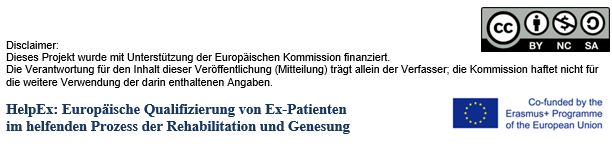 